V128TC9935000201A010400892380956Příloha k pojistné smlouvě o pojištění souboru vozidel - Seznam pojištěných vozidelGENERAU
ČESKÁ IXMIŠÍWNAčíslo pojistné smlouvy[4687748239 ]seznam změn k datu [ 7. 11. 2022PojistníkVysvětlivkyPojištěni odpovědnosti (P0V) navic zahrnuje Úrazové pojištěni řidiče - základní rozsah s pojistnými částkami ve výši 100 000 Kč pro případ smrti úrazem, 200 000 Kč pro trvalé následky úrazu a 50 Kč/den pro dobu nezbytné léčby úrazu, dále pojištěni Přímá likvidace pro vozidla osobni a nákladní do 3,51. s užitím O - ostatní (běžná).Havarijní pojištěni (HAV) ve variantě Allrisk navíc zahrnuje Úrazové pojištění - základní rozsah s pojistnými částkami ve výši 100 000 Kč pro případ smrti úrazem, 200 000 Kč pro trvalé následky úrazu a 50 Kč/den pro dobu nezbytné léčby úrazu.Užiti vozidla:	O - ostatní (běžná), NV - přeprava nebezpečných věci, PJ - s právem přednostní jízdy, T - taxi, AP - půjčovna, VT - veterán, F - závodníautomobil, TM - trvale manipulační (ZTMRZ)Doplňující informace:	Hodnota HH:MM představuje čas počátku pojištění vozidla, E1 - sleva za akceptací doporučené opravny, E2 - porážka za opravu v zahraničí,E3 - přirážka za užiti vozidla v POV, E4 - sleva za užiti vozidla v POV, E5 - přirážka za užití vozidla v HAV, E6 - sleva za užiti vozidla v HAV, Z - sleva za zabezpečeniPůvod vozidla:	Zahr. (IDV dovoz) - zahraničí (individuální dovoz)Úrazové pojištění (řidiče):	násobky základních pojistných částek, které jsou 100 000 Kč pro případ smrti úrazem, 200 000 Kč pro trvalé následky úrazu a 50 Kč/den prodobu nezbytné léčby úrazu.Střet se zvířetem:	doplňující informace - spoluúčast 5 000 Kč na pojistnou událostPoškozeni voz. zvířetem:	doplňující informace = spoluúčast 1 000 Kč na pojistnou událostČinnost pracovního stroje (ČPS): doplňující informace = spoluúčastZavazadla: GAP Fleet: Živly: Řízeni pod vlivem:doplňující informace = spoluúčast 10 %, minimálně 500 Kč na pojistnou událost limit plněni (sjednáno) = varianta pojištění, doplňující informace = konec pojištění doplňující informace = spoluúčast 1 %, minimálně 1 000 Kč na pojistnou událost doplňující informace = spoluúčastPůjčovné (náhradní vozidlo):	limit plněni (sjednáno) = limit plněni pro celé pojistné období, doplňující informace = denní limit plněniDomovský servis:	limit plněni (sjednáno) = varianta pojištěni, doplňující informace = zkratka domovského servisuPojistník je shodný s vlastníkem a držitelem.Výpis změnZměna RZ u poř.č. 39-43General) Česká pojišťovna a.s.. Spálená 75/16. Nové Město. 110 00 Praha 1, IČO: 45272956, DIČ: CZ699001273. je zapsaná v obchodním rejstříku u Městského soudu v Praze, spisová značka 8 1464, a je členem skupiny General!, zapsané v italském registru pojišťovacích skupin, vedeném IVASS. Klientský servis: +420 241 114 114. P. O. BOX 305. 659 05 Brno, www.generaliceska.czVerze tisku 7.11.2022strana 1 z 2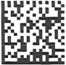 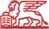 Podpisy smluvních stranPokud se jedná pouze o změnu vozidel (bez změny Pojistné smlouvy) a požadavek byl řešen přes autorizované e-maily uvedené v Pojistné smlouvě čl. IV Vznik a zánik pojištěni jednotlivých vozidel, tak není povinnost Seznam vozidel podepisovat.Verze tisku 7.11.2022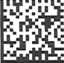 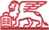 PojistníkVýpis změnZměna RZ u poř.č. 39-43Generali Česká pojišťovna a.s., Spálená 75/16. Nové Město, 110 00 Praha 1, IČO: 45272956, DIČ: CZ699001273, je zapsaná v obchodním rejstříku u Městského soudu v Praze, spisová značka B 1464, a je členem skupiny Generali, zapsané v italském registru pojišťovacích skupin, vedeném IVASS. Klientský servis: +420 241 114 114 . P. O. BOX 305. 659 05 Brno, www.generaliceska.czpodpis pojistníkaPokud se jedná pouze o změnu vozidel (bez změny Pojistné smlouvy) a požadavek byl řešen přes autorizované e-maily uvedené v Pojistné smlouvě čl. IV Vznik a zánik pojištění jednotlivých vozidel, tak není povinnost Seznam vozidel podepisovat.Verze tisku 7.11.2022strana 2 z 2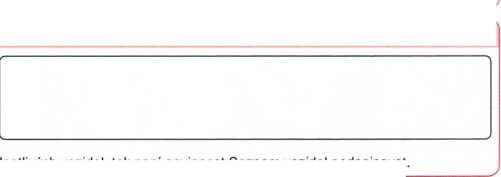 Centrum dopravního výzkumu, v. v. i.	) lčo44994575Lišeňská 2657/33A[ Brno)( 636 00—Doplňkové pojištěniDoplňkové pojištěniDoplňkové pojištěniDoplňkové pojištěniDoplňkové pojištěniDoplňkové pojištěniDoplňkové pojištěniDoplňkové pojištěniDoplňkové pojištěniDoplňkové pojištěniDoplňkové pojištěniDoplňkové pojištěniVseobecne informace o vozidleVseobecne informace o vozidleVseobecne informace o vozidleVseobecne informace o vozidleSmlouvaSmlouvaSmlouvaPOVHAVHAVAsistenceSklaÚrazové pojištěníÚrazové pojištěníPůjčovné (NVOZ)střet se zvířetemPoškozeni zvířetemČPSZavazadlaGAP FleetŽivly (Kč)roční / lhůtní pojistné za jednotlivá pojištěni celkem (Kč)roční / lhůtní pojistné za jednotlivá pojištěni celkem (Kč)roční / lhůtní pojistné za jednotlivá pojištěni celkem (Kč)roční / lhůtní pojistné za jednotlivá pojištěni celkem (Kč)roční / lhůtní pojistné za jednotlivá pojištěni celkem (Kč)roční / lhůtní pojistné za jednotlivá pojištěni celkem (Kč)roční / lhůtní pojistné za jednotlivá pojištěni celkem (Kč)roční / lhůtní pojistné za jednotlivá pojištěni celkem (Kč)roční / lhůtní pojistné za jednotlivá pojištěni celkem (Kč)roční / lhůtní pojistné za jednotlivá pojištěni celkem (Kč)68 64068 64068 64014 76014 76014 76046 98046 98046 98046 98046 98046 980--06 900Roční / lhůtní pojistné za vozidlo celkempořadové čistoregistrační značka vozidlačisto pojištěni vozidlaAQ3/NIAtovární značkatyp (model)druh vozidlaužili vozidladatum uvedeni do provozufinancováni (leasing / úvěr)I počátek pojištění vozidlakonec pojištěni vozidladoplňující informacelimit plnění (mil. Kč)Původ vozidla| roční / lhůtní pojistné (Kč)varianta pojištěnípojistná částka (Kč)spoluúčast (%/Kč)územní rozsahpojistná částka s / bez DPH iroční / lhůtní pojistné (Kč) |Doplňkové pojištěni- nastavení pop siného krAsistenční služby (Kč)Poškozeni všech skel (Kč)Úrazové pojištěni (Kč)Úrazové pojištěni řidiče (Kč)Půjčovné (náhradní vozidlo) (Kč)Střet se zvířetem (Kč)Poškozeni vozidla zvířetem (Kč)Činnost pracovního stroje (Kč)Poškozeni nebo odcizeni zavazadel(Kč)GAP Fleet (Kč)Živly (Kč)Roční / lhůtní pojistné za vozidlo celkem3BA36183BA36183BA3618ŠkodaŠkodaŠkodaOOO3.11.202211.2022100/100100/100100/100AllriskAllriskAllriskEvropaEvropaEvropalimit plnění (sjednáno)Asistence M2000039498095188049809518804980951880OCTAVIAOCTAVIAOCTAVIA3.11.20223.11.20223.11.2022ČRČRČR579 955579 955579 955s DPHs DPHs DPHdoplňující informace13 728TMBAG8NX0PY026372TMBAG8NX0PY026372TMBAG8NX0PY026372osobniosobniosobniNeNeNe09:4609:4609:462 9522 9522 9525/50005/50005/50009 3969 3969 396roční / lhůtní pojistné (Kč)013803BA42563BA42563BA4256ŠkodaŠkodaŠkoda0003.11.20223.11.20223.11.2022100/100100/100100/100AllriskAllriskAllriskEvropaEvropaEvropalimit plnění (sjednáno)Asistence M2000040498095187349809518734980951873OCTAVIAOCTAVIAOCTAVIA3.11.20223.11.20223.11.2022ČRČRČR579 955579 955579 955s DPHs DPHs DPHdoplňující informace13 728TMBAG8NX3PY026429TMBAG8NX3PY026429TMBAG8NX3PY026429osobniosobniosobniNeNeNe09:5009:5009:502 9522 9522 9525/50005/50005/50009 3969 3969 396roční / lhůtní pojistné (Kč)01 3803BA44813BA44813BA4481ŠkodaŠkodaŠkodaOOO3.11.20223.11.20223.11.2022100/100100/100100/100AllriskAllriskAllriskEvropaEvropaEvropalimit plněni (sjednáno)Asistence M2000041498094377549809437754980943775OCTAVIAOCTAVIAOCTAVIA311.202211.2022ČRČRČR579955579955579955s DPHs DPHs DPHdoplňující informace13 728TMBAG8NX6PY024254TMBAG8NX6PY024254TMBAG8NX6PY024254osobniosobniosobniNeNeNe10:1210:1210:122 9522 9522 9525/50005/50005/50009 3969 3969 396roční 1 lhůtní pojistné (Kč)01 3803BA42553BA42553BA4255ŠkodaŠkodaŠkodaOOO3.11.202211.2022100/100100/100100/100AllriskAllriskAllriskEvropaEvropaEvropalimit plněni (sjednáno)Asistence M2000042498094898349809489834980948983OCTAVIAOCTAVIAOCTAVIA11.202211.2022ČRČRČR579955579955579955s DPHs DPHs DPHdoplňující informace13 728TMBAG8NX6PY024738TMBAG8NX6PY024738TMBAG8NX6PY024738osobniosobniosobniNeNeNe10:1610:1610:162 9522 9522 9525/50005/50005/50009 3969 3969 396roční / lhůtní pojistné (Kč)01 3803BA36173BA36173BA3617ŠkodaŠkodaŠkodaOOO3.11.20223.11.20223.11.2022100/100100/100100/100AllriskAllriskAllriskEvropaEvropaEvropalimit plnění (sjednáno)Asistence M2000043498094899049809489904980948990OCTAVIAOCTAVIAOCTAVIA3.11.20223.11.20223.11.2022ČRČRČR579 955579 955579 955s DPHs DPHs DPHdoplňující informace13 728TMBAG8NX4PY023958TMBAG8NX4PY023958TMBAG8NX4PY023958osobniosobniosobniNeNeNe10:1810:1810:182 9522 9522 9525/50005/50005/50009 3969 3969 396roční 1 lhůtní pojistné (Kč)01 380X.X.X.X.X.X.X.X.X.X.X.X.X.X.X.X.X.X.X.X.X.X.X.X.X.X.X.X.X.X.X.X.X.Rekapitulace ročního pojistnéhoRekapitulace ročního pojistnéhoPOV14 760 Kč	]	HAV46 980 Kčdoplňková pojištění6 900 Kčroční / lhůtní pojistné (celkem)68 640 Kčpodpis pojistníkapodpis zástupce Generali České pojišťovny a.s., oprávněného k uzavřeni této smlouvyCentrum dopravního výzkumu, v. v. i.Centrum dopravního výzkumu, v. v. i.IČO4499457544994575Líšeňská 2657/33A[ Brno[ Brno[ Brno[ 636 00zDoplňkové pojištěniDoplňkové pojištěniDoplňkové pojištěniDoplňkové pojištěniDoplňkové pojištěniDoplňkové pojištěniDoplňkové pojištěniDoplňkové pojištěniDoplňkové pojištěniDoplňkové pojištěniDoplňkové pojištěniDoplňkové pojištěniVšeobecná informace o vozidleVšeobecná informace o vozidleVšeobecná informace o vozidleVšeobecná informace o vozidleSmlouvaSmlouvaSmlouvaPOVHAVHAVAsistenceSklaÚrazové pojištěniÚrazové pojištěniPůjčovné (NVOZ)Střet se zvířetemPoškozeni zvířetemČPSZavazadlaGAP FleetŽivlyfroční / lhůtni pojistné za jednotlivá pojištěni celkem (Kč)roční / lhůtni pojistné za jednotlivá pojištěni celkem (Kč)roční / lhůtni pojistné za jednotlivá pojištěni celkem (Kč)roční / lhůtni pojistné za jednotlivá pojištěni celkem (Kč)roční / lhůtni pojistné za jednotlivá pojištěni celkem (Kč)roční / lhůtni pojistné za jednotlivá pojištěni celkem (Kč)roční / lhůtni pojistné za jednotlivá pojištěni celkem (Kč)roční / lhůtni pojistné za jednotlivá pojištěni celkem (Kč)roční / lhůtni pojistné za jednotlivá pojištěni celkem (Kč)roční / lhůtni pojistné za jednotlivá pojištěni celkem (Kč)68 64068 64068 64014 76014 76014 76046 98046 98046 98046 98046 98046 980Doplňkové pojištění- nastaveni pojistného kryti06 9008 0pořadové čísloregistrační značka vozidlačíslo pojištěni vozidlaVIN/EČVtovární značkatyp (model)druh vozidlaužiti vozidladatum uvedeni do provozufinancováni (leasing / úvěr)I počátek pojištěni vozidlakonec pojištění vozidladoplňující informacelimit plnění (mi. Kč)Původ vozidla| roční / lhůtni pojistné (Kč)varianta pojištěnípojistná částka (Kč)spoluúčast (%/Kč)územní rozsahI pojistná částka s / bez DPH Iroční / lhůtni pojistné (Kč) |Doplňkové pojištění- nastaveni pojistného krytiAsistenční služby (Kč)Poškozeni všech skel (Kč)Úrazové pojištěni (Kč)Úrazové pojištěni ňdiče (Kč)Půjčovné (náhradní vozidlo) (Kč)Střet se zvířetem (Kč)Poškozeni vozidla zvířetem (Kč)Činnost pracovního stroje (Kč)Poškozeni nebo odcizeni zavazadel (Kč)GAP Fleet (Kč)Živly (Kč)i íOT3BA36183BA36183BA3618ŠkodaŠkodaŠkodaOOO3.11.20223.11.20223.11.2022100/100100/100100/100AllriskAllriskAllriskEvropaEvropaEvropalimit plněni (sjednáno)Asistence M2000039498095188049809518804980951880OCTAVIAOCTAVIAOCTAVIA3.11.20223.11.20223.11.2022ČRČRČR579955579955579955s DPHs DPHs DPHdoplňující informace13 728TMBAG8NX0PY026372TMBAG8NX0PY026372TMBAG8NX0PY026372osobniosobniosobniNeNeNe09:4609:4609:462 9522 9522 9525/50005/50005/50009 3969 3969 396roční / lhůtní pojistné (Kč)01 3803BA42563BA42563BA4256ŠkodaŠkodaŠkoda0003.11.20223.11.20223.11.2022100/100100/100100/100AllriskAllriskAllriskEvropaEvropaEvropalimit plněni (sjednáno)Asistence M2000040498095187349809518734980951873OCTAVIAOCTAVIAOCTAVIA3.11.20223.11.20223.11.2022ČRČRČR579 955579 955579 955sDPHsDPHsDPHdoplňující informace13 728TMBAG8NX3PY026429TMBAG8NX3PY026429TMBAG8NX3PY026429osobniosobniosobniNeNeNe09:5009:5009:502 9522 9522 9525/50005/50005/50009 3969 3969 396roční / lhůtní pojistné (Kč)013803BA44813BA44813BA4481ŠkodaŠkodaŠkoda0003.11.20223.11.20223.11.2022100/100100/100100/100AllriskAllriskAllriskEvropaEvropaEvropalimit plnění (sjednáno)Asistence M2000041498094377549809437754980943775OCTAVIAOCTAVIAOCTAVIA3.11.20223.11.20223.11.2022ČRČRČR579 955579 955579 955sDPHsDPHsDPHdoplňující informace13 728TMBAG8NX6PY024254TMBAG8NX6PY024254TMBAG8NX6PY024254osobniosobniosobniNeNeNe10:1210:1210:122 9522 9522 9525/50005/50005/50009 3969 3969 396roční 1 lhůtní pojistné (Kč)01 3803BA42553BA42553BA4255ŠkodaŠkodaŠkodaOOO3.11.20223.11.20223.11.2022100/100100/100100/100AllriskAllriskAllriskEvropaEvropaEvropalimit plnění (sjednáno)Asistence M2000042498094898349809489834980948983OCTAVIAOCTAVIAOCTAVIA3.11.20223.11.20223.11.2022ČRČRČR579 955579 955579 955sDPHsDPHsDPHdoplňující informace13 728TMBAG8NX6PY024738TMBAG8NX6PY024738TMBAG8NX6PY024738osobniosobniosobniNeNeNe10:1610:1610:162 9522 9522 9525/50005/50005/50009 3969 3969 396roční 1 lhůtní pojistné (Kč)01 3803BA36173BA36173BA3617ŠkodaŠkodaŠkoda0003.11.20223.11.20223.11.2022100/100100/100100/100AllriskAllriskAllriskEvropaEvropaEvropalimit plněni (sjednáno)Asistence M2000043498094899049809489904980948990OCTAVIAOCTAVIAOCTAVIA3.11.20223.11.20223.11.2022ČRČRČR579 955579 955579 955sDPHsDPHsDPHdoplňující informace13 728TMBAG8NX4PY023958TMBAG8NX4PY023958TMBAG8NX4PY023958osobniosobniosobniNeNeNe10:1810:1810:182 9522 9522 9525/50005/50005/50009 3969 3969 396roční / lhůtní pojistné (Kč)01380Rekapitulace ročního pojistnéhoRekapitulace ročního pojistnéhoRekapitulace ročního pojistnéhoPOV14 760 KčHAV46 980 Kčdoplňková pojištění6 900 Kčroční / Lhůtní pojistné (celkem)68 640 Kč\_	>Podpisy smluvních stranPodpisy smluvních stranpodpis zástupce Generali České pojišťovny a.s., oprávněného k uzavření této smlouvy